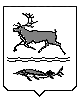 МУНИЦИПАЛЬНОЕ ОБРАЗОВАНИЕСЕЛЬСКОЕ ПОСЕЛЕНИЕ КАРАУЛТАЙМЫРСКОГО ДОЛГАНО-НЕНЕЦКОГО МУНИЦИПАЛЬНОГО РАЙОНАКРАСНОЯРСКОГО КРАЯАДМИНИСТРАЦИЯП О С Т А Н О В Л Е Н И Еот 15 февраля 2023 года № 12- ПНа основании Федерального  закона  от  6 октября 2003 года № 131-ФЗ «Об общих принципах организации местного самоуправления в Российской Федерации», Бюджетного кодекса Российской Федерации, Закона Красноярского края от 15 октября 2015 года № 9-3724 «О закреплении вопросов местного значения за сельскими поселениями Красноярского края», Устава муниципального образования сельское поселение Караул Таймырского Долгано-Ненецкого муниципального района Красноярского края, Порядка разработки, утверждения и реализации муниципальных программ на территории муниципального образования «Сельское поселение Караул», утвержденного Постановлением Администрации сельского поселения Караул 11 ноября 2019 года № 60-П,  Администрация сельского поселения КараулПОСТАНОВЛЯЕТ:1. Внести в муниципальную программу «Развитие управления и распоряжение муниципальным имуществом на 2018-2023 годы», утвержденную Постановлением Администрации сельского поселения Караул от 17 ноября 2017 года № 73-П следующие изменения:а) наименование программы в заголовке и пункте 1 Постановления изложить в следующей редакции «Развитие управления и распоряжение муниципальным имуществом на территории сельского поселения Караул Таймырского Долгано – Ненецкого муниципального района Красноярского края»;б) строку «Объемы и источники финансирования муниципальной программы» изложить в следующей редакции:в) раздел 5. Информация о ресурсном обеспечении муниципальной программы изложить в следующей редакции:«Раздел 5. Информация о ресурсном обеспечении муниципальной программыОбщий объем финансирования программы на 2018-2025 годы составляет 57 347 368,32 руб.Объем финансирования по годам:2018 год – 20 247 011,41 руб.2019 год – 5 578 860,25 руб.2020 год – 7 231 543,00 руб.2021 год – 8 261 892,04 руб.2022 год –  6 979 781,01 руб.2023 год – 8 746 096,87 руб.2024 год – 151 091,87 руб.2025 год – 151 091,87 руб.».г) раздел 7. Описание ожидаемых результатов реализации муниципальной программы, количественная и качественная оценка ожидаемых результатов реализации муниципальной программы изложить в следующей редакции:«Раздел 7. Описание ожидаемых результатов реализации муниципальной программы, количественная и качественная оценка ожидаемых результатов реализации муниципальной программыВ результате реализации программы ожидается улучшение внешнего облика поселков, приведение муниципального жилищного фонда в надлежащее состояние, организация новых рабочих мест в период реализации программы.Количественная оценка ожидаемых результатов реализации муниципальной программы:д) Приложение № 1 к Паспорту муниципальной программы изложить в редакции в соответствии с Приложением № 1 к настоящему Постановлению.е) Приложение № 2 к Паспорту муниципальной программы изложить в редакции в соответствии с Приложением № 2 к настоящему Постановлению.ж) Приложение № 3 к Паспорту муниципальной программы изложить в редакции в соответствии с Приложением № 3 к настоящему Постановлению.2. Настоящее Постановление подлежит официальному опубликованию в информационном вестнике «Усть-Енисеец», размещению на официальном сайте муниципального образования сельское поселение Караул Таймырского Долгано-Ненецкого муниципального района Красноярского края и вступает в силу с 1 января 2023 года3. Контроль за исполнением настоящего Постановления оставляю за собой.Временно исполняющая полномочия Главы сельского поселения Караул                                                                 Н.Б. ГуринаО внесении изменений в Постановление Администрации сельского поселения Караул от 17 ноября 2017 года № 73-П «Об утверждении муниципальной программы «Развитие управления и распоряжение муниципальным имуществом на 2018-2023 годы»Объемы и источники финансирования муниципальной программы Бюджет сельского поселения Всего   - 57 347 368,32 рублей, в том числе по годам:2018 год – 20 247 011,41 рублей:Бюджет муниципального образования сельское поселение Караул Таймырского Долгано – Ненецкого муниципального района Красноярского края -  20 247 011,41 рублей;2019 год – 5 578 860,25 рублей:Бюджет муниципального образования сельское поселение Караул Таймырского Долгано – Ненецкого муниципального района Красноярского края -  5 578 860,25 рублей;2020 год – 7 231 543,00 рубля:Бюджет муниципального образования сельское поселение Караул Таймырского Долгано – Ненецкого муниципального района Красноярского края - 7 231 543,00 рубля;2021 год – 8 261 892,04 рубля:Бюджет муниципального образования сельское поселение Караул Таймырского Долгано – Ненецкого муниципального района Красноярского края – 8 261 892,04 рубля;2022 год – 6 979 781,01 рубль:Бюджет муниципального образования сельское поселение Караул Таймырского Долгано – Ненецкого муниципального района Красноярского края – 6 979 781,01 рубль;2023 год – 8 746 096,87 рублей:Бюджет муниципального образования сельское поселение Караул Таймырского Долгано – Ненецкого муниципального района Красноярского края – 8 746 096,87 рублей;2024 год – 151 091,87 рубль:Бюджет муниципального образования сельское поселение Караул Таймырского Долгано – Ненецкого муниципального района Красноярского края – 151 091,87 рубль;2025 год – 151 091,87 рубль:Бюджет муниципального образования сельское поселение Караул Таймырского Долгано – Ненецкого муниципального района Красноярского края – 151 091,87 рубль.Целевой показательЕд.изм.202020212022202320242025Улучшение жилищных условий населения муниципального образования сельское поселение Караул (кол-во квартир)Ед.644554525252Приобретение квартир в количестве 4 (Четыре) в п. Усть – Порт для использования их в качестве служебного жилья для работников бюджетной сферы.Ед.000000Количество земельных участков, в отношении которых проведены кадастровые работыЕд.45140600Приобретение и проведение ремонтных работ объектов инфраструктуры муниципальной формы собственности (кол-во приобретенных или отремонтированных объектов)Ед.000000 Расходы на выполнение кадастровых и изыскательских работ (кол-во изготовленных технических планов)ед010000Приложение № 1 к Постановлению от 15.02.2023 № 12-П«Приложение №1 к Паспорту муниципальной программы "Развитие управления и распоряжение муниципальным имуществом на территории сельского поселения Караул Таймырского Долгано – Ненецкого муниципального района Красноярского края "ПереченьПриложение № 1 к Постановлению от 15.02.2023 № 12-П«Приложение №1 к Паспорту муниципальной программы "Развитие управления и распоряжение муниципальным имуществом на территории сельского поселения Караул Таймырского Долгано – Ненецкого муниципального района Красноярского края "ПереченьПриложение № 1 к Постановлению от 15.02.2023 № 12-П«Приложение №1 к Паспорту муниципальной программы "Развитие управления и распоряжение муниципальным имуществом на территории сельского поселения Караул Таймырского Долгано – Ненецкого муниципального района Красноярского края "ПереченьПриложение № 1 к Постановлению от 15.02.2023 № 12-П«Приложение №1 к Паспорту муниципальной программы "Развитие управления и распоряжение муниципальным имуществом на территории сельского поселения Караул Таймырского Долгано – Ненецкого муниципального района Красноярского края "ПереченьПриложение № 1 к Постановлению от 15.02.2023 № 12-П«Приложение №1 к Паспорту муниципальной программы "Развитие управления и распоряжение муниципальным имуществом на территории сельского поселения Караул Таймырского Долгано – Ненецкого муниципального района Красноярского края "ПереченьПриложение № 1 к Постановлению от 15.02.2023 № 12-П«Приложение №1 к Паспорту муниципальной программы "Развитие управления и распоряжение муниципальным имуществом на территории сельского поселения Караул Таймырского Долгано – Ненецкого муниципального района Красноярского края "ПереченьПриложение № 1 к Постановлению от 15.02.2023 № 12-П«Приложение №1 к Паспорту муниципальной программы "Развитие управления и распоряжение муниципальным имуществом на территории сельского поселения Караул Таймырского Долгано – Ненецкого муниципального района Красноярского края "Переченьцелевых показателей муниципальной программы целевых показателей муниципальной программы целевых показателей муниципальной программы целевых показателей муниципальной программы целевых показателей муниципальной программы целевых показателей муниципальной программы целевых показателей муниципальной программы целевых показателей муниципальной программы целевых показателей муниципальной программы целевых показателей муниципальной программы целевых показателей муниципальной программы целевых показателей муниципальной программы целевых показателей муниципальной программы целевых показателей муниципальной программы целевых показателей муниципальной программы целевых показателей муниципальной программы  " Развитие управления и распоряжение муниципальным имуществом на территории сельского поселения Караул Таймырского Долгано – Ненецкого муниципального района Красноярского края " " Развитие управления и распоряжение муниципальным имуществом на территории сельского поселения Караул Таймырского Долгано – Ненецкого муниципального района Красноярского края " " Развитие управления и распоряжение муниципальным имуществом на территории сельского поселения Караул Таймырского Долгано – Ненецкого муниципального района Красноярского края " " Развитие управления и распоряжение муниципальным имуществом на территории сельского поселения Караул Таймырского Долгано – Ненецкого муниципального района Красноярского края " " Развитие управления и распоряжение муниципальным имуществом на территории сельского поселения Караул Таймырского Долгано – Ненецкого муниципального района Красноярского края " " Развитие управления и распоряжение муниципальным имуществом на территории сельского поселения Караул Таймырского Долгано – Ненецкого муниципального района Красноярского края " " Развитие управления и распоряжение муниципальным имуществом на территории сельского поселения Караул Таймырского Долгано – Ненецкого муниципального района Красноярского края " " Развитие управления и распоряжение муниципальным имуществом на территории сельского поселения Караул Таймырского Долгано – Ненецкого муниципального района Красноярского края " " Развитие управления и распоряжение муниципальным имуществом на территории сельского поселения Караул Таймырского Долгано – Ненецкого муниципального района Красноярского края " " Развитие управления и распоряжение муниципальным имуществом на территории сельского поселения Караул Таймырского Долгано – Ненецкого муниципального района Красноярского края " " Развитие управления и распоряжение муниципальным имуществом на территории сельского поселения Караул Таймырского Долгано – Ненецкого муниципального района Красноярского края " " Развитие управления и распоряжение муниципальным имуществом на территории сельского поселения Караул Таймырского Долгано – Ненецкого муниципального района Красноярского края " " Развитие управления и распоряжение муниципальным имуществом на территории сельского поселения Караул Таймырского Долгано – Ненецкого муниципального района Красноярского края " " Развитие управления и распоряжение муниципальным имуществом на территории сельского поселения Караул Таймырского Долгано – Ненецкого муниципального района Красноярского края " " Развитие управления и распоряжение муниципальным имуществом на территории сельского поселения Караул Таймырского Долгано – Ненецкого муниципального района Красноярского края " " Развитие управления и распоряжение муниципальным имуществом на территории сельского поселения Караул Таймырского Долгано – Ненецкого муниципального района Красноярского края "Задачи, направленные на достижение целиНаименование индикатора (показателя)Наименование индикатора (показателя)Наименование индикатора (показателя)Ед. измеренияЕд. измеренияБазовое значение индикатора в год, предшествующий началу реализации муниципальной программы Базовое значение индикатора в год, предшествующий началу реализации муниципальной программы Планируемое значение индикатора (показателя) по годам реализации муниципальной программыПланируемое значение индикатора (показателя) по годам реализации муниципальной программыПланируемое значение индикатора (показателя) по годам реализации муниципальной программыПланируемое значение индикатора (показателя) по годам реализации муниципальной программыПланируемое значение индикатора (показателя) по годам реализации муниципальной программыПланируемое значение индикатора (показателя) по годам реализации муниципальной программыПланируемое значение индикатора (показателя) по годам реализации муниципальной программыЗадачи, направленные на достижение целиНаименование индикатора (показателя)Наименование индикатора (показателя)Наименование индикатора (показателя)Ед. измеренияЕд. измеренияБазовое значение индикатора в год, предшествующий началу реализации муниципальной программы Базовое значение индикатора в год, предшествующий началу реализации муниципальной программы 2020202020212022202320242025Ремонт муниципального жилищного фонда и объектов инфраструктуры;Улучшение жилищных условий населения муниципального образования сельское поселение Караул (кол-во квартир)Улучшение жилищных условий населения муниципального образования сельское поселение Караул (кол-во квартир)Улучшение жилищных условий населения муниципального образования сельское поселение Караул (кол-во квартир)ед.ед.646464644554525252Ремонт муниципального жилищного фонда и объектов инфраструктуры;Приобретение квартир в количестве 4 (Четыре) в п. Усть – Порт для использования их в качестве служебного жилья для работников бюджетной сферы.Приобретение квартир в количестве 4 (Четыре) в п. Усть – Порт для использования их в качестве служебного жилья для работников бюджетной сферы.Приобретение квартир в количестве 4 (Четыре) в п. Усть – Порт для использования их в качестве служебного жилья для работников бюджетной сферы.ед.ед.110000000Количество земельных участков, в отношении которых проведены кадастровые работыКоличество земельных участков, в отношении которых проведены кадастровые работыКоличество земельных участков, в отношении которых проведены кадастровые работыед.ед.45454545140600Приобретение и проведение ремонтных работ объектов инфраструктуры муниципальной формы собственности (кол-во приобретенных или отремонтированных объектов)Приобретение и проведение ремонтных работ объектов инфраструктуры муниципальной формы собственности (кол-во приобретенных или отремонтированных объектов)Приобретение и проведение ремонтных работ объектов инфраструктуры муниципальной формы собственности (кол-во приобретенных или отремонтированных объектов)ед.ед.000000000 Расходы на выполнение кадастровых и изыскательских работ (кол-во изготовленных технических планов) Расходы на выполнение кадастровых и изыскательских работ (кол-во изготовленных технических планов) Расходы на выполнение кадастровых и изыскательских работ (кол-во изготовленных технических планов)ед.ед.000010000«Приложение №2 к Паспорту муниципальной программы "Развитие управления и распоряжение муниципальным имуществом на 2018-2023 годы"«Приложение №2 к Паспорту муниципальной программы "Развитие управления и распоряжение муниципальным имуществом на 2018-2023 годы"«Приложение №2 к Паспорту муниципальной программы "Развитие управления и распоряжение муниципальным имуществом на 2018-2023 годы"«Приложение №2 к Паспорту муниципальной программы "Развитие управления и распоряжение муниципальным имуществом на 2018-2023 годы"«Приложение №2 к Паспорту муниципальной программы "Развитие управления и распоряжение муниципальным имуществом на 2018-2023 годы"«Приложение №2 к Паспорту муниципальной программы "Развитие управления и распоряжение муниципальным имуществом на 2018-2023 годы"«Приложение №2 к Паспорту муниципальной программы "Развитие управления и распоряжение муниципальным имуществом на 2018-2023 годы"«Приложение №2 к Паспорту муниципальной программы "Развитие управления и распоряжение муниципальным имуществом на 2018-2023 годы"«Приложение №2 к Паспорту муниципальной программы "Развитие управления и распоряжение муниципальным имуществом на 2018-2023 годы"Перечень мероприятий муниципальной программы (подпрограммы)Перечень мероприятий муниципальной программы (подпрограммы)Перечень мероприятий муниципальной программы (подпрограммы)Перечень мероприятий муниципальной программы (подпрограммы)Перечень мероприятий муниципальной программы (подпрограммы)Перечень мероприятий муниципальной программы (подпрограммы)Перечень мероприятий муниципальной программы (подпрограммы)Перечень мероприятий муниципальной программы (подпрограммы)Перечень мероприятий муниципальной программы (подпрограммы)Перечень мероприятий муниципальной программы (подпрограммы)Перечень мероприятий муниципальной программы (подпрограммы)Перечень мероприятий муниципальной программы (подпрограммы)Перечень мероприятий муниципальной программы (подпрограммы)Перечень мероприятий муниципальной программы (подпрограммы)Перечень мероприятий муниципальной программы (подпрограммы)Перечень мероприятий муниципальной программы (подпрограммы)Перечень мероприятий муниципальной программы (подпрограммы)Перечень мероприятий муниципальной программы (подпрограммы)Перечень мероприятий муниципальной программы (подпрограммы)Перечень мероприятий муниципальной программы (подпрограммы)Перечень мероприятий муниципальной программы (подпрограммы)Перечень мероприятий муниципальной программы (подпрограммы)Перечень мероприятий муниципальной программы (подпрограммы)Перечень мероприятий муниципальной программы (подпрограммы)Перечень мероприятий муниципальной программы (подпрограммы)Перечень мероприятий муниципальной программы (подпрограммы)Перечень мероприятий муниципальной программы (подпрограммы)Перечень мероприятий муниципальной программы (подпрограммы)Перечень мероприятий муниципальной программы (подпрограммы)Наименование мероприятийЗаказчикИсполнительОбъемы финансирования (руб.)Объемы финансирования (руб.)Объемы финансирования (руб.)Объемы финансирования (руб.)Объемы финансирования (руб.)Объемы финансирования (руб.)Объемы финансирования (руб.)Объемы финансирования (руб.)Объемы финансирования (руб.)Объемы финансирования (руб.)Объемы финансирования (руб.)Объемы финансирования (руб.)Объемы финансирования (руб.)Объемы финансирования (руб.)Объемы финансирования (руб.)Объемы финансирования (руб.)Объемы финансирования (руб.)Объемы финансирования (руб.)Объемы финансирования (руб.)Объемы финансирования (руб.)Объемы финансирования (руб.)Объемы финансирования (руб.)Объемы финансирования (руб.)Объемы финансирования (руб.)Наименование мероприятийЗаказчикИсполнитель2018 год2018 год2018 год2018 год2019 год2019 год2019 год2019 год2020 год2020 год2020 год2020 год2021 год2021 год2021 год2021 год2022 год2023 год2023 год2023 год2023 год2023 год2023 год2023 годНаименование мероприятийЗаказчикИсполнительВсегоКБРБМБВсегоКБРБМБВсегоКБРБМБВсегоКБРБМБВсегоВсегоКБРБМБПриобретение и доставка строительных материалов для осуществления ремонта объектов муниципальной собственностиАдминистрация сельского поселения КараулАдминистрация сельского поселения Караул4 304 344,450,00,04 304 344,451 065 128,890,00,01 065 128,895 677 212,370,00,05 677 212,376 363 315,200,00,06 363 315,200,0Приобретение и доставка строительных материалов для осуществления ремонта объектов муниципальной собственностиАдминистрация сельского поселения КараулАдминистрация сельского поселения Караул4 304 344,450,00,04 304 344,45Расходы на ремонтные работы с подрядными организациями и по оплате договоров гражданско – правового характера на выполнение работ и оказания услуг.Администрация сельского поселения КараулАдминистрация сельского поселения Караул1 344 547,010,00,01 344 547,014 048 072,360,00,04 048 072,361 168 287,630,00,01 168 287,631 542 553,900,00,01 542 553,900,0Расходы на ремонтные работы с подрядными организациями и по оплате договоров гражданско – правового характера на выполнение работ и оказания услуг.Администрация сельского поселения КараулАдминистрация сельского поселения Караул1 344 547,010,00,01 344 547,01Реализация полномочий органов местного самоуправления Таймырского Долгано-Ненецкого муниципального района по утверждению генеральных планов поселения, правил землепользования и застройки, утверждению подготовленной на основе генеральных планов поселения документации по планировке территории, выдаче разрешений на строительство (за исключением случаев, предусмотренных Градостроительным кодексом Российской Федерации, иными федеральными законами), разрешений на ввод объектов в эксплуатацию при осуществлении строительства, реконструкции объектов капитального строительства, расположенных на территории поселения, утверждению местных нормативов градостроительного проектирования поселений, резервированию земель и изъятию земельных участков в границах поселения для муниципальных нужд, осуществлению муниципального земельного контроля в границах поселения, осуществлению в случаях, предусмотренных Градостроительным кодексом Российской Федерации, осмотров зданий, сооружений и выдаче рекомендаций об устранении выявленных в ходе таких осмотров нарушений в соответствии с заключенными соглашениямиАдминистрация сельского поселения КараулАдминистрация сельского поселения Караул152 348,750,0152 348,750,00,00,00,00,00,00,00,00,00,00,00,00,00,0Реализация полномочий органов местного самоуправления Таймырского Долгано-Ненецкого муниципального района по утверждению генеральных планов поселения, правил землепользования и застройки, утверждению подготовленной на основе генеральных планов поселения документации по планировке территории, выдаче разрешений на строительство (за исключением случаев, предусмотренных Градостроительным кодексом Российской Федерации, иными федеральными законами), разрешений на ввод объектов в эксплуатацию при осуществлении строительства, реконструкции объектов капитального строительства, расположенных на территории поселения, утверждению местных нормативов градостроительного проектирования поселений, резервированию земель и изъятию земельных участков в границах поселения для муниципальных нужд, осуществлению муниципального земельного контроля в границах поселения, осуществлению в случаях, предусмотренных Градостроительным кодексом Российской Федерации, осмотров зданий, сооружений и выдаче рекомендаций об устранении выявленных в ходе таких осмотров нарушений в соответствии с заключенными соглашениямиАдминистрация сельского поселения КараулАдминистрация сельского поселения Караул152 348,750,0152 348,750,0Расходы на реализацию соглашений о передаче органам местного самоуправления сельских поселений отдельных  полномочий органов местного самоуправления Таймырского Долгано-Ненецкого муниципального района, предусмотренных п. 20 ст. 14 Федерального закона от 06.10.2003 №131-ФЗ «Об общих принципах организации местного самоуправления в Российской Федерации».Администрация сельского поселения КараулАдминистрация сельского поселения Караул0,00,00,00,0375 659,000,0375 659,000,082 043,000,082 043,000,0121 022,940,00,0121 022,940,00Расходы на реализацию соглашений о передаче органам местного самоуправления сельских поселений отдельных  полномочий органов местного самоуправления Таймырского Долгано-Ненецкого муниципального района, предусмотренных п. 20 ст. 14 Федерального закона от 06.10.2003 №131-ФЗ «Об общих принципах организации местного самоуправления в Российской Федерации».Администрация сельского поселения КараулАдминистрация сельского поселения Караул0,00,00,00,0Приобретение квартиры № 1 в п. Усть – Порт для предоставления служебного жильяАдминистрация сельского поселения КараулАдминистрация сельского поселения Караул1945 740,800,00,01945 740,800,00,00,00,00,00,00,00,00,00,00,00,00,0Приобретение квартиры № 1 в п. Усть – Порт для предоставления служебного жильяАдминистрация сельского поселения КараулАдминистрация сельского поселения Караул1945 740,800,00,01945 740,80Приобретение квартиры № 2 в п. Усть – Порт для предоставления служебного жильяАдминистрация сельского поселения КараулАдминистрация сельского поселения Караул1140 724,800,00,01140 724,800,00,00,00,00,00,00,00,00,00,00,00,00,0Приобретение квартиры № 2 в п. Усть – Порт для предоставления служебного жильяАдминистрация сельского поселения КараулАдминистрация сельского поселения Караул1140 724,800,00,01140 724,80Приобретение квартиры № 3 в п. Усть – Порт для предоставления служебного жильяАдминистрация сельского поселения КараулАдминистрация сельского поселения Караул729 652,800,00,0729 652,800,00,00,00,00,00,00,00,00,00,00,00,00,0Приобретение квартиры № 3 в п. Усть – Порт для предоставления служебного жильяАдминистрация сельского поселения КараулАдминистрация сельского поселения Караул729 652,800,00,0729 652,80Приобретение квартиры № 4 в п. Усть – Порт для предоставления служебного жильяАдминистрация сельского поселения КараулАдминистрация сельского поселения Караул729 652,800,00,0729 652,800,00,00,00,00,00,00,00,00,00,00,00,00,0Приобретение квартиры № 4 в п. Усть – Порт для предоставления служебного жильяАдминистрация сельского поселения КараулАдминистрация сельского поселения Караул729 652,800,00,0729 652,80Приобретение административного здания с пунктом полиции в п. Тухард сельского поселения КараулАдминистрация сельского поселения КараулАдминистрация сельского поселения Караул9900 000,00,00,09900 000,00,00,00,00,00,00,00,00,00,00,00,00,00,0Приобретение административного здания с пунктом полиции в п. Тухард сельского поселения КараулАдминистрация сельского поселения КараулАдминистрация сельского поселения Караул9900 000,00,00,09900 000,0Межевание и проведение кадастровых работ по земельным участкам, находящимся на территории сельского поселения КараулАдминистрация сельского поселения КараулАдминистрация сельского поселения Караул0,00,00,00,090 000,00,00,090 000,0304 000,00,00,0304 000,0126 000,00,00,0126 000,00,0Межевание и проведение кадастровых работ по земельным участкам, находящимся на территории сельского поселения КараулАдминистрация сельского поселения КараулАдминистрация сельского поселения Караул0,00,00,00,0Приложение № 3 к Постановлению от 15.02.2023 № 12-П«Приложение №3 к Паспорту муниципальной программы " Развитие управления и распоряжение муниципальным имуществом на территории сельского поселения Караул Таймырского Долгано – Ненецкого муниципального района Красноярского края "Приложение № 3 к Постановлению от 15.02.2023 № 12-П«Приложение №3 к Паспорту муниципальной программы " Развитие управления и распоряжение муниципальным имуществом на территории сельского поселения Караул Таймырского Долгано – Ненецкого муниципального района Красноярского края "Приложение № 3 к Постановлению от 15.02.2023 № 12-П«Приложение №3 к Паспорту муниципальной программы " Развитие управления и распоряжение муниципальным имуществом на территории сельского поселения Караул Таймырского Долгано – Ненецкого муниципального района Красноярского края "Приложение № 3 к Постановлению от 15.02.2023 № 12-П«Приложение №3 к Паспорту муниципальной программы " Развитие управления и распоряжение муниципальным имуществом на территории сельского поселения Караул Таймырского Долгано – Ненецкого муниципального района Красноярского края "Приложение № 3 к Постановлению от 15.02.2023 № 12-П«Приложение №3 к Паспорту муниципальной программы " Развитие управления и распоряжение муниципальным имуществом на территории сельского поселения Караул Таймырского Долгано – Ненецкого муниципального района Красноярского края "Приложение № 3 к Постановлению от 15.02.2023 № 12-П«Приложение №3 к Паспорту муниципальной программы " Развитие управления и распоряжение муниципальным имуществом на территории сельского поселения Караул Таймырского Долгано – Ненецкого муниципального района Красноярского края "Приложение № 3 к Постановлению от 15.02.2023 № 12-П«Приложение №3 к Паспорту муниципальной программы " Развитие управления и распоряжение муниципальным имуществом на территории сельского поселения Караул Таймырского Долгано – Ненецкого муниципального района Красноярского края "Приложение № 3 к Постановлению от 15.02.2023 № 12-П«Приложение №3 к Паспорту муниципальной программы " Развитие управления и распоряжение муниципальным имуществом на территории сельского поселения Караул Таймырского Долгано – Ненецкого муниципального района Красноярского края "Ресурсное обеспечение реализации муниципальной программы " Развитие управления и распоряжение муниципальным имуществом на территории сельского поселения Караул Таймырского Долгано – Ненецкого муниципального района Красноярского края "Ресурсное обеспечение реализации муниципальной программы " Развитие управления и распоряжение муниципальным имуществом на территории сельского поселения Караул Таймырского Долгано – Ненецкого муниципального района Красноярского края "Ресурсное обеспечение реализации муниципальной программы " Развитие управления и распоряжение муниципальным имуществом на территории сельского поселения Караул Таймырского Долгано – Ненецкого муниципального района Красноярского края "Ресурсное обеспечение реализации муниципальной программы " Развитие управления и распоряжение муниципальным имуществом на территории сельского поселения Караул Таймырского Долгано – Ненецкого муниципального района Красноярского края "Ресурсное обеспечение реализации муниципальной программы " Развитие управления и распоряжение муниципальным имуществом на территории сельского поселения Караул Таймырского Долгано – Ненецкого муниципального района Красноярского края "Ресурсное обеспечение реализации муниципальной программы " Развитие управления и распоряжение муниципальным имуществом на территории сельского поселения Караул Таймырского Долгано – Ненецкого муниципального района Красноярского края "Ресурсное обеспечение реализации муниципальной программы " Развитие управления и распоряжение муниципальным имуществом на территории сельского поселения Караул Таймырского Долгано – Ненецкого муниципального района Красноярского края "Ресурсное обеспечение реализации муниципальной программы " Развитие управления и распоряжение муниципальным имуществом на территории сельского поселения Караул Таймырского Долгано – Ненецкого муниципального района Красноярского края "Ресурсное обеспечение реализации муниципальной программы " Развитие управления и распоряжение муниципальным имуществом на территории сельского поселения Караул Таймырского Долгано – Ненецкого муниципального района Красноярского края "Ресурсное обеспечение реализации муниципальной программы " Развитие управления и распоряжение муниципальным имуществом на территории сельского поселения Караул Таймырского Долгано – Ненецкого муниципального района Красноярского края "Ресурсное обеспечение реализации муниципальной программы " Развитие управления и распоряжение муниципальным имуществом на территории сельского поселения Караул Таймырского Долгано – Ненецкого муниципального района Красноярского края "Наименование муниципальной программы, (подпрограммы)Источник финансированияИсточник финансированияВсегоВсегоОбъемы финансирования, руб.Объемы финансирования, руб.Объемы финансирования, руб.Объемы финансирования, руб.Объемы финансирования, руб.Объемы финансирования, руб.Наименование муниципальной программы, (подпрограммы)Источник финансированияИсточник финансированияВсегоВсего201820192020202120222023" Развитие управления и распоряжение муниципальным имуществом на территории сельского поселения Караул Таймырского Долгано – Ненецкого муниципального района Красноярского края "Всего: Всего: 41 319 306,7041 319 306,7020 247 011,415 578 860,257 231 543,008 261 892,040,000,00" Развитие управления и распоряжение муниципальным имуществом на территории сельского поселения Караул Таймырского Долгано – Ненецкого муниципального района Красноярского края "в том числе: в том числе: 0,000,00" Развитие управления и распоряжение муниципальным имуществом на территории сельского поселения Караул Таймырского Долгано – Ненецкого муниципального района Красноярского края "федеральный бюджет федеральный бюджет 0,000,000,000,000,000,000,000,00" Развитие управления и распоряжение муниципальным имуществом на территории сельского поселения Караул Таймырского Долгано – Ненецкого муниципального района Красноярского края "краевой бюджет краевой бюджет 0,000,000,000,000,000,000,000,00" Развитие управления и распоряжение муниципальным имуществом на территории сельского поселения Караул Таймырского Долгано – Ненецкого муниципального района Красноярского края "районный  бюджетрайонный  бюджет0,000,000,000,000,000,000,000,00" Развитие управления и распоряжение муниципальным имуществом на территории сельского поселения Караул Таймырского Долгано – Ненецкого муниципального района Красноярского края "бюджет сельского поселения Караулбюджет сельского поселения Караул41 319 306,7041 319 306,7020 247 011,415 578 860,257 231 543,008 261 892,040,000,00" Развитие управления и распоряжение муниципальным имуществом на территории сельского поселения Караул Таймырского Долгано – Ненецкого муниципального района Красноярского края "внебюджетные  источники внебюджетные  источники 0,000,000,000,000,000,000,000,00Приобретение и доставка строительных материалов для осуществления ремонта объектов муниципальной собственностиВсего: Всего: 17 409 000,9117 409 000,914 304 344,451 065 128,895 677 212,376 362 315,200,000,00Приобретение и доставка строительных материалов для осуществления ремонта объектов муниципальной собственностив том числе: в том числе: 0,000,00Приобретение и доставка строительных материалов для осуществления ремонта объектов муниципальной собственностифедеральный бюджет федеральный бюджет 0,000,000,000,000,000,000,000,00Приобретение и доставка строительных материалов для осуществления ремонта объектов муниципальной собственностикраевой бюджет  краевой бюджет  0,000,000,000,000,000,000,000,00Приобретение и доставка строительных материалов для осуществления ремонта объектов муниципальной собственностирайонный бюджетрайонный бюджет0,000,000,000,000,000,000,000,00Приобретение и доставка строительных материалов для осуществления ремонта объектов муниципальной собственностибюджет сельского поселения Караулбюджет сельского поселения Караул17 409 000,9117 409 000,914 304 344,451 065 128,895 677 212,376 362 315,200,000,00Приобретение и доставка строительных материалов для осуществления ремонта объектов муниципальной собственностивнебюджетные  источники                 внебюджетные  источники                 0,000,000,000,000,000,000,000,00Расходы на ремонтные работы с подрядными организациями и по оплате договоров гражданско – правового характера на выполнение работ и оказания услуг.Всего:                    Всего:                    8 103 460,908 103 460,901 344 547,014 048 072,361 168 287,631 542 553,900,000,00Расходы на ремонтные работы с подрядными организациями и по оплате договоров гражданско – правового характера на выполнение работ и оказания услуг.в том числе:             в том числе:             0,000,00Расходы на ремонтные работы с подрядными организациями и по оплате договоров гражданско – правового характера на выполнение работ и оказания услуг.федеральный бюджет федеральный бюджет 0,000,000,000,000,000,000,000,00Расходы на ремонтные работы с подрядными организациями и по оплате договоров гражданско – правового характера на выполнение работ и оказания услуг.краевой бюджет           краевой бюджет           0,000,000,000,000,000,000,000,00Расходы на ремонтные работы с подрядными организациями и по оплате договоров гражданско – правового характера на выполнение работ и оказания услуг.районный  бюджетрайонный  бюджет0,000,000,000,000,000,000,000,00Расходы на ремонтные работы с подрядными организациями и по оплате договоров гражданско – правового характера на выполнение работ и оказания услуг.бюджет сельского поселения Караулбюджет сельского поселения Караул8 103 460,908 103 460,901 344 547,014 048 072,361 168 287,631 542 553,900,000,00Расходы на ремонтные работы с подрядными организациями и по оплате договоров гражданско – правового характера на выполнение работ и оказания услуг.внебюджетные  источники                 внебюджетные  источники                 0,000,000,000,000,000,000,000,00Реализация полномочий органов местного самоуправления Таймырского Долгано-Ненецкого муниципального района по утверждению генеральных планов поселения, правил землепользования и застройки, утверждению подготовленной на основе генеральных планов поселения документации по планировке территории, выдаче разрешений на строительство (за исключением случаев, предусмотренных Градостроительным кодексом Российской Федерации, иными федеральными законами), разрешений на ввод объектов в эксплуатацию при осуществлении строительства, реконструкции объектов капитального строительства, расположенных на территории поселения, утверждению местных нормативов градостроительного проектирования поселений, резервированию земель и изъятию земельных участков в границах поселения для муниципальных нужд, осуществлению муниципального земельного контроля в границах поселения, осуществлению в случаях, предусмотренных Градостроительным кодексом Российской Федерации, осмотров зданий, сооружений и выдаче рекомендаций об устранении выявленных в ходе таких осмотров нарушений в соответствии с заключенными соглашениямиВсего:                    Всего:                    152 348,75152 348,75152 348,750,000,000,000,000,00Реализация полномочий органов местного самоуправления Таймырского Долгано-Ненецкого муниципального района по утверждению генеральных планов поселения, правил землепользования и застройки, утверждению подготовленной на основе генеральных планов поселения документации по планировке территории, выдаче разрешений на строительство (за исключением случаев, предусмотренных Градостроительным кодексом Российской Федерации, иными федеральными законами), разрешений на ввод объектов в эксплуатацию при осуществлении строительства, реконструкции объектов капитального строительства, расположенных на территории поселения, утверждению местных нормативов градостроительного проектирования поселений, резервированию земель и изъятию земельных участков в границах поселения для муниципальных нужд, осуществлению муниципального земельного контроля в границах поселения, осуществлению в случаях, предусмотренных Градостроительным кодексом Российской Федерации, осмотров зданий, сооружений и выдаче рекомендаций об устранении выявленных в ходе таких осмотров нарушений в соответствии с заключенными соглашениямив том числе:             в том числе:             0,000,00Реализация полномочий органов местного самоуправления Таймырского Долгано-Ненецкого муниципального района по утверждению генеральных планов поселения, правил землепользования и застройки, утверждению подготовленной на основе генеральных планов поселения документации по планировке территории, выдаче разрешений на строительство (за исключением случаев, предусмотренных Градостроительным кодексом Российской Федерации, иными федеральными законами), разрешений на ввод объектов в эксплуатацию при осуществлении строительства, реконструкции объектов капитального строительства, расположенных на территории поселения, утверждению местных нормативов градостроительного проектирования поселений, резервированию земель и изъятию земельных участков в границах поселения для муниципальных нужд, осуществлению муниципального земельного контроля в границах поселения, осуществлению в случаях, предусмотренных Градостроительным кодексом Российской Федерации, осмотров зданий, сооружений и выдаче рекомендаций об устранении выявленных в ходе таких осмотров нарушений в соответствии с заключенными соглашениямифедеральный бюджет федеральный бюджет 0,000,000,000,000,000,000,000,00Реализация полномочий органов местного самоуправления Таймырского Долгано-Ненецкого муниципального района по утверждению генеральных планов поселения, правил землепользования и застройки, утверждению подготовленной на основе генеральных планов поселения документации по планировке территории, выдаче разрешений на строительство (за исключением случаев, предусмотренных Градостроительным кодексом Российской Федерации, иными федеральными законами), разрешений на ввод объектов в эксплуатацию при осуществлении строительства, реконструкции объектов капитального строительства, расположенных на территории поселения, утверждению местных нормативов градостроительного проектирования поселений, резервированию земель и изъятию земельных участков в границах поселения для муниципальных нужд, осуществлению муниципального земельного контроля в границах поселения, осуществлению в случаях, предусмотренных Градостроительным кодексом Российской Федерации, осмотров зданий, сооружений и выдаче рекомендаций об устранении выявленных в ходе таких осмотров нарушений в соответствии с заключенными соглашениямикраевой бюджет           краевой бюджет           0,000,000,000,000,000,000,000,00Реализация полномочий органов местного самоуправления Таймырского Долгано-Ненецкого муниципального района по утверждению генеральных планов поселения, правил землепользования и застройки, утверждению подготовленной на основе генеральных планов поселения документации по планировке территории, выдаче разрешений на строительство (за исключением случаев, предусмотренных Градостроительным кодексом Российской Федерации, иными федеральными законами), разрешений на ввод объектов в эксплуатацию при осуществлении строительства, реконструкции объектов капитального строительства, расположенных на территории поселения, утверждению местных нормативов градостроительного проектирования поселений, резервированию земель и изъятию земельных участков в границах поселения для муниципальных нужд, осуществлению муниципального земельного контроля в границах поселения, осуществлению в случаях, предусмотренных Градостроительным кодексом Российской Федерации, осмотров зданий, сооружений и выдаче рекомендаций об устранении выявленных в ходе таких осмотров нарушений в соответствии с заключенными соглашениямирайонный  бюджетрайонный  бюджет152 348,75152 348,75152 348,750,000,000,000,000,00Реализация полномочий органов местного самоуправления Таймырского Долгано-Ненецкого муниципального района по утверждению генеральных планов поселения, правил землепользования и застройки, утверждению подготовленной на основе генеральных планов поселения документации по планировке территории, выдаче разрешений на строительство (за исключением случаев, предусмотренных Градостроительным кодексом Российской Федерации, иными федеральными законами), разрешений на ввод объектов в эксплуатацию при осуществлении строительства, реконструкции объектов капитального строительства, расположенных на территории поселения, утверждению местных нормативов градостроительного проектирования поселений, резервированию земель и изъятию земельных участков в границах поселения для муниципальных нужд, осуществлению муниципального земельного контроля в границах поселения, осуществлению в случаях, предусмотренных Градостроительным кодексом Российской Федерации, осмотров зданий, сооружений и выдаче рекомендаций об устранении выявленных в ходе таких осмотров нарушений в соответствии с заключенными соглашениямибюджет сельского поселения Караулбюджет сельского поселения Караул0,000,000,000,000,000,000,000,00Реализация полномочий органов местного самоуправления Таймырского Долгано-Ненецкого муниципального района по утверждению генеральных планов поселения, правил землепользования и застройки, утверждению подготовленной на основе генеральных планов поселения документации по планировке территории, выдаче разрешений на строительство (за исключением случаев, предусмотренных Градостроительным кодексом Российской Федерации, иными федеральными законами), разрешений на ввод объектов в эксплуатацию при осуществлении строительства, реконструкции объектов капитального строительства, расположенных на территории поселения, утверждению местных нормативов градостроительного проектирования поселений, резервированию земель и изъятию земельных участков в границах поселения для муниципальных нужд, осуществлению муниципального земельного контроля в границах поселения, осуществлению в случаях, предусмотренных Градостроительным кодексом Российской Федерации, осмотров зданий, сооружений и выдаче рекомендаций об устранении выявленных в ходе таких осмотров нарушений в соответствии с заключенными соглашениямивнебюджетные  источники                 внебюджетные  источники                 0,000,000,000,000,000,000,000,00Расходы на реализацию соглашений о передаче органам местного самоуправления сельских поселений отдельных  полномочий органов местного самоуправления Таймырского Долгано-Ненецкого муниципального района, предусмотренных п. 20 ст. 14 Федерального закона от 06.10.2003 №131-ФЗ «Об общих принципах организации местного самоуправления в Российской Федерации».Всего:                    Всего:                    578 724,94578 724,940,00375 659,0082 043,00121 022,940,000,00Расходы на реализацию соглашений о передаче органам местного самоуправления сельских поселений отдельных  полномочий органов местного самоуправления Таймырского Долгано-Ненецкого муниципального района, предусмотренных п. 20 ст. 14 Федерального закона от 06.10.2003 №131-ФЗ «Об общих принципах организации местного самоуправления в Российской Федерации».в том числе:             в том числе:             0,000,00Расходы на реализацию соглашений о передаче органам местного самоуправления сельских поселений отдельных  полномочий органов местного самоуправления Таймырского Долгано-Ненецкого муниципального района, предусмотренных п. 20 ст. 14 Федерального закона от 06.10.2003 №131-ФЗ «Об общих принципах организации местного самоуправления в Российской Федерации».федеральный бюджет федеральный бюджет 0,000,000,000,000,000,000,000,00Расходы на реализацию соглашений о передаче органам местного самоуправления сельских поселений отдельных  полномочий органов местного самоуправления Таймырского Долгано-Ненецкого муниципального района, предусмотренных п. 20 ст. 14 Федерального закона от 06.10.2003 №131-ФЗ «Об общих принципах организации местного самоуправления в Российской Федерации».краевой бюджет           краевой бюджет           0,000,000,000,000,000,000,000,00Расходы на реализацию соглашений о передаче органам местного самоуправления сельских поселений отдельных  полномочий органов местного самоуправления Таймырского Долгано-Ненецкого муниципального района, предусмотренных п. 20 ст. 14 Федерального закона от 06.10.2003 №131-ФЗ «Об общих принципах организации местного самоуправления в Российской Федерации».районный  бюджетрайонный  бюджет0,000,000,000,000,000,000,000,00Расходы на реализацию соглашений о передаче органам местного самоуправления сельских поселений отдельных  полномочий органов местного самоуправления Таймырского Долгано-Ненецкого муниципального района, предусмотренных п. 20 ст. 14 Федерального закона от 06.10.2003 №131-ФЗ «Об общих принципах организации местного самоуправления в Российской Федерации».бюджет сельского поселения Караулбюджет сельского поселения Караул578 724,94578 724,940,00375 659,0082 043,00121 022,940,000,00Расходы на реализацию соглашений о передаче органам местного самоуправления сельских поселений отдельных  полномочий органов местного самоуправления Таймырского Долгано-Ненецкого муниципального района, предусмотренных п. 20 ст. 14 Федерального закона от 06.10.2003 №131-ФЗ «Об общих принципах организации местного самоуправления в Российской Федерации».внебюджетные  источники                 внебюджетные  источники                 0,000,000,000,000,000,000,000,00Приобретение квартиры № 1 в п. Усть – Порт для предоставления служебного жильяВсего:                    Всего:                    1 945 740,801 945 740,801 945 740,800,000,000,000,000,00Приобретение квартиры № 1 в п. Усть – Порт для предоставления служебного жильяв том числе:             в том числе:             0,000,00Приобретение квартиры № 1 в п. Усть – Порт для предоставления служебного жильяфедеральный бюджет федеральный бюджет 0,000,000,000,000,000,000,000,00Приобретение квартиры № 1 в п. Усть – Порт для предоставления служебного жильякраевой бюджет           краевой бюджет           0,000,000,000,000,000,000,000,00Приобретение квартиры № 1 в п. Усть – Порт для предоставления служебного жильярайонный  бюджетрайонный  бюджет0,000,000,000,000,000,000,000,00Приобретение квартиры № 1 в п. Усть – Порт для предоставления служебного жильябюджет сельского поселения Караулбюджет сельского поселения Караул1 945 740,801 945 740,801 945 740,800,000,000,000,000,00Приобретение квартиры № 1 в п. Усть – Порт для предоставления служебного жильявнебюджетные  источники                 внебюджетные  источники                 0,000,000,000,000,000,000,000,00Приобретение квартиры № 2 в п. Усть – Порт для предоставления служебного жильяВсего:                    Всего:                    1 140 724,801 140 724,801 140 724,800,000,000,000,000,00Приобретение квартиры № 2 в п. Усть – Порт для предоставления служебного жильяв том числе:             в том числе:             0,000,00Приобретение квартиры № 2 в п. Усть – Порт для предоставления служебного жильяфедеральный бюджет федеральный бюджет 0,000,000,000,000,000,000,000,00Приобретение квартиры № 2 в п. Усть – Порт для предоставления служебного жильякраевой бюджет           краевой бюджет           0,000,000,000,000,000,000,000,00Приобретение квартиры № 2 в п. Усть – Порт для предоставления служебного жильярайонный  бюджетрайонный  бюджет0,000,000,000,000,000,000,000,00Приобретение квартиры № 2 в п. Усть – Порт для предоставления служебного жильябюджет сельского поселения Караулбюджет сельского поселения Караул1 140 724,801 140 724,801 140 724,800,000,000,000,000,00Приобретение квартиры № 2 в п. Усть – Порт для предоставления служебного жильявнебюджетные  источники                 внебюджетные  источники                 0,000,000,000,000,000,000,000,00Приобретение квартиры № 3 в п. Усть – Порт для предоставления служебного жильяВсего:                    Всего:                    729 652,80729 652,80729 652,800,000,000,000,000,00Приобретение квартиры № 3 в п. Усть – Порт для предоставления служебного жильяв том числе:             в том числе:             0,000,00Приобретение квартиры № 3 в п. Усть – Порт для предоставления служебного жильяфедеральный бюджет федеральный бюджет 0,000,000,000,000,000,000,000,00Приобретение квартиры № 3 в п. Усть – Порт для предоставления служебного жильякраевой бюджет           краевой бюджет           0,000,000,000,000,000,000,000,00Приобретение квартиры № 3 в п. Усть – Порт для предоставления служебного жильярайонный  бюджетрайонный  бюджет0,000,000,000,000,000,000,000,00Приобретение квартиры № 3 в п. Усть – Порт для предоставления служебного жильябюджет сельского поселения Караулбюджет сельского поселения Караул729 652,80729 652,80729 652,800,000,000,000,000,00Приобретение квартиры № 3 в п. Усть – Порт для предоставления служебного жильявнебюджетные  источники                 внебюджетные  источники                 0,000,000,000,000,000,000,000,00Приобретение квартиры № 4 в п. Усть – Порт для предоставления служебного жильяВсего:                    Всего:                    729 652,80729 652,80729 652,800,000,000,000,000,00Приобретение квартиры № 4 в п. Усть – Порт для предоставления служебного жильяв том числе:             в том числе:             0,000,00Приобретение квартиры № 4 в п. Усть – Порт для предоставления служебного жильяфедеральный бюджет федеральный бюджет 0,000,000,000,000,000,000,000,00Приобретение квартиры № 4 в п. Усть – Порт для предоставления служебного жильякраевой бюджет           краевой бюджет           0,000,000,000,000,000,000,000,00Приобретение квартиры № 4 в п. Усть – Порт для предоставления служебного жильярайонный  бюджетрайонный  бюджет0,000,000,000,000,000,000,000,00Приобретение квартиры № 4 в п. Усть – Порт для предоставления служебного жильябюджет сельского поселения Караулбюджет сельского поселения Караул729 652,80729 652,80729 652,800,000,000,000,000,00Приобретение квартиры № 4 в п. Усть – Порт для предоставления служебного жильявнебюджетные  источники                 внебюджетные  источники                 0,000,000,000,000,000,000,000,00Приобретение административного здания с пунктом полиции в п. Тухард сельского поселения КараулВсего:                    Всего:                    9 900 000,009 900 000,009 900 000,000,000,000,000,000,00Приобретение административного здания с пунктом полиции в п. Тухард сельского поселения Караулв том числе:             в том числе:             0,000,00Приобретение административного здания с пунктом полиции в п. Тухард сельского поселения Караулфедеральный бюджет федеральный бюджет 0,000,000,000,000,000,000,000,00Приобретение административного здания с пунктом полиции в п. Тухард сельского поселения Караулкраевой бюджет           краевой бюджет           0,000,000,000,000,000,000,000,00Приобретение административного здания с пунктом полиции в п. Тухард сельского поселения Караулрайонный  бюджетрайонный  бюджет0,000,000,000,000,000,000,000,00Приобретение административного здания с пунктом полиции в п. Тухард сельского поселения Караулбюджет сельского поселения Караулбюджет сельского поселения Караул9 900 000,009 900 000,009 900 000,000,000,000,000,000,00Приобретение административного здания с пунктом полиции в п. Тухард сельского поселения Караулвнебюджетные  источники                 внебюджетные  источники                 0,000,000,000,000,000,000,000,00Межевание и проведение кадастровых работ по земельным участкам, находящимся на территории сельского поселения КараулВсего:                    Всего:                    520,00520,000,0090 000,00304 000,00126 000,000,000,00Межевание и проведение кадастровых работ по земельным участкам, находящимся на территории сельского поселения Караулв том числе:             в том числе:             0,000,00Межевание и проведение кадастровых работ по земельным участкам, находящимся на территории сельского поселения Караулфедеральный бюджет федеральный бюджет 0,000,000,000,000,000,000,000,00Межевание и проведение кадастровых работ по земельным участкам, находящимся на территории сельского поселения Караулкраевой бюджет           краевой бюджет           0,000,000,000,000,000,000,000,00Межевание и проведение кадастровых работ по земельным участкам, находящимся на территории сельского поселения Караулрайонный  бюджетрайонный  бюджет0,000,000,000,000,000,000,000,00Межевание и проведение кадастровых работ по земельным участкам, находящимся на территории сельского поселения Караулбюджет сельского поселения Караулбюджет сельского поселения Караул520,00520,000,0090 000,00304 000,00126 000,000,000,00Межевание и проведение кадастровых работ по земельным участкам, находящимся на территории сельского поселения Караулвнебюджетные  источники                 внебюджетные  источники                 0,000,000,000,000,000,000,000,00Расходы на выполнение кадастровых и изыскательских работВсего:                    Всего:                    110 000,00110 000,000,000,000,00110 000,000,000,00Расходы на выполнение кадастровых и изыскательских работв том числе:             в том числе:             0,000,00Расходы на выполнение кадастровых и изыскательских работфедеральный бюджет федеральный бюджет 0,000,000,000,000,000,000,000,00Расходы на выполнение кадастровых и изыскательских работкраевой бюджет           краевой бюджет           0,000,000,000,000,000,000,000,00Расходы на выполнение кадастровых и изыскательских работрайонный  бюджетрайонный  бюджет0,000,000,000,000,000,000,000,00Расходы на выполнение кадастровых и изыскательских работбюджет сельского поселения Караулбюджет сельского поселения Караул110 000,00110 000,000,000,000,00110 000,000,000,00Расходы на выполнение кадастровых и изыскательских работвнебюджетные  источники                 внебюджетные  источники                 0,000,000,000,000,000,000,000,00